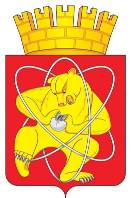 Муниципальное образование «Закрытое административно – территориальное образование  Железногорск Красноярского края»АДМИНИСТРАЦИЯ ЗАТО  г. ЖЕЛЕЗНОГОРСКПОСТАНОВЛЕНИЕ 16.01.2018                                                                                                  № 19г. ЖелезногорскО внесении изменений в постановление Администрации ЗАТО г. Железногорск от 10.06.2011 № 1011 «Об утверждении Положения о системах оплаты труда работников муниципальных учреждений ЗАТО Железногорск»В соответствии со статьями 135, 144 Трудового кодекса Российской Федерации, статьей 53 Федерального закона от 06.10.2003 № 131-ФЗ «Об общих принципах организации местного самоуправления в Российской Федерации», c Уставом ЗАТО ЖелезногорскПОСТАНОВЛЯЮ:1. Внести в приложение к постановлению Администрации ЗАТО                 г. Железногорск от 10.06.2011 № 1011 «Об утверждении Положения о системах оплаты труда работников муниципальных учреждений ЗАТО Железногорск» следующие изменения:1.1. В абзаце втором подпункта 4.2.3 пункта 4.2 слова «6371 рубль» заменить словами «11016 рублей».2. Управлению делами (Е.В. Андросова) довести до сведения населения настоящее постановление через газету «Город и горожане».3. Отделу общественных связей Администрации ЗАТО г. Железногорск (И.С. Пикалова) разместить настоящее постановление на официальном сайте муниципального образования «Закрытое административно-территориальное образование Железногорск Красноярского края» в информационно-телекоммуникационной сети «Интернет».4. Контроль над исполнением данного постановления возложить на первого заместителя Главы администрации ЗАТО г. Железногорск                  С.Д. Проскурнина.5. Постановление вступает в силу после его официального опубликования и распространяется на правоотношения, возникшие с 01.01.2018.Глава администрацииЗАТО г. Железногорск                                                                            С.Е. Пешков